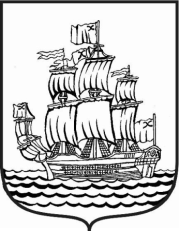 МУНИЦИПАЛЬНЫЙ СОВЕТМУНИЦИПАЛЬНОГО ОБРАЗОВАНИЯмуниципальный округ Адмиралтейский округ4 созыв_____________________________________________________________________________РЕШЕНИЕ № 7Санкт – Петербург                                                                                      от 22 марта 2013 года                                                                                                                       протокол № 3Содержание: «О формировании избирательной комиссии муниципального образования муниципальный округ Адмиралтейский округ»В соответствии с пунктом 7 статьи 13 Закона Санкт-Петербурга от 29.10.2008 года        № 681-118 «О выборах депутатов муниципальных советов внутригородских муниципальных образований Санкт-Петербурга» в связи с окончанием срока полномочий избирательной комиссии муниципального образования муниципальный округ Адмиралтейский округ в соответствии с Уставом муниципального образования муниципальный округ Адмиралтейский округ Муниципальный Совет муниципального образования муниципальный округ Адмиралтейский округ решил:1. Приступить к формированию избирательной комиссии муниципального образования муниципальный округ Адмиралтейский округ в составе из восьми членов.2. Рекомендовать политическим партиям, избирательным объединениям, иным общественным объединениям, избирательной комиссии муниципального образования муниципальный округ Адмиралтейский округ предыдущего состава и Санкт-Петербургской избирательной комиссии внести в Муниципальный Совет муниципального образования Адмиралтейский округ предложения по кандидатурам в состав избирательной комиссии муниципального образования муниципальный округ Адмиралтейский округ в течение 30 (тридцати) дней со дня опубликования настоящего Решения.3. Контроль за выполнением решения возложить на Главу МО Адмиралтейский округ.4. Опубликовать настоящее Решение в ближайшем выпуске газеты «Адмиралтейский Вестник».5. Настоящее Решение вступает в силу со дня его официального опубликования (обнародования).Глава МО Адмиралтейский округ                                                                              П.М. Кебелеш